Практическая работаИсследовать схему сглаживающего устройстваЦель работы: при исследовании схемы сглаживающего устройства, изучить назначение всех элементовОборудование: Схема однозвенного сглаживающего устройстваПорядок выполнения работы:Ознакомиться со схемой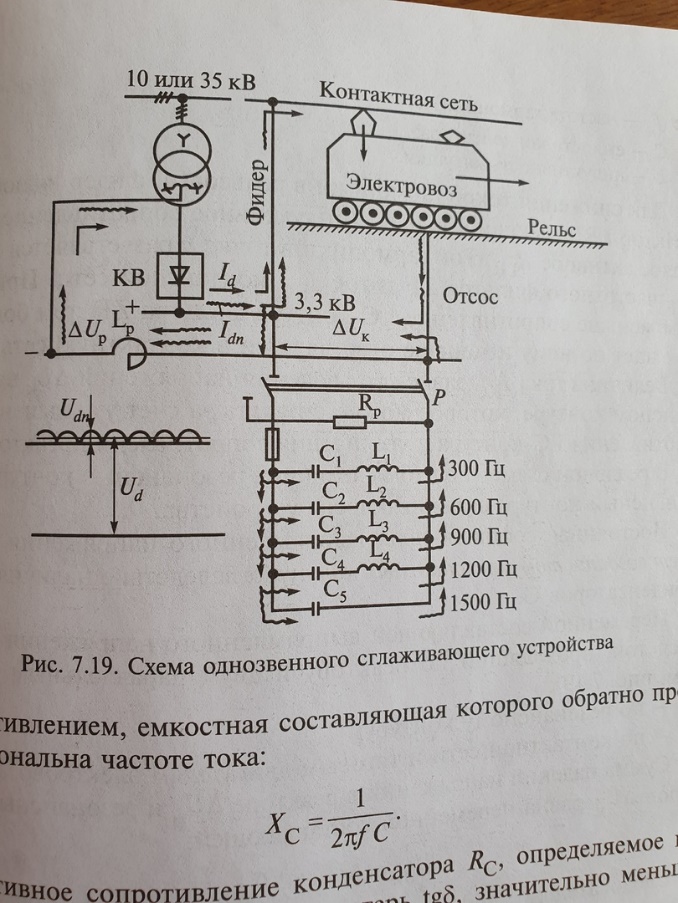 Ответить на вопросы:Сглаживающие устройства предназначены…Назначение катушки индуктивности в сглаживающем устройстве?Назначение токового реле в цепи вторичной обмотки ТА?ВыводРекомендуемая литератураЭлектронная библиотека УМЦ ЖДТКожунов В.И. Устройство электрических подстанций: Учебное пособие. — М.: ФГБОУ ДПО «Учебно – методический центр по образованию на железнодорожном транспорте», 2016. — 402 с. стр. 72 - 80Задание должно быть выполнено до 26.03 и выслано на электронную почту yana.makshanowa@yandex.ru либо в контакте в беседу https://vk.com/im?sel=c35